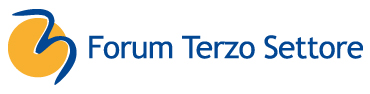  PromemoriaA cura del Forum Nazionale Terzo Settore – Ufficio Studi e DocumentazioneIl promemoria è disponibile alla seguente pagina del sito del Forum 	Riforma del Terzo settore: note sullo stato dell’arte - aggiornato al 05/10/2021LE ULTIME NOVITA’In GU del 04/10/21 è stato pubblicato il DM 07/09/21  relativo alle Linee guida che definiscono le modalità di coinvolgimento di lavoratori, utenti e altri soggetti.Si riporta qui di seguito prospetto con tutti gli atti (DPCM, Decreti ministeriali, interministeriali, linee guida) previsti dai vari D. Lgs.In verde sono evidenziati gli atti approvati e pubblicati in GUIn arancione gli atti approvati e in attesa di pubblicazione in GUIn giallo quelli in elaborazione.Testo in rosso le modifiche/aggiunge rispetto alla precedente versione del presente Promemoria.In sintesi, ci risulta che:Il 02/03/2018 è stato presentato alle Camere l Atto del Governo n. 12 Schema di decreto legislativo recante disposizioni integrative e correttive al Decreto legislativo 6 marzo 2017, n. 40, concernente Istituzione e disciplina del servizi civile universale , approvato in prima lettura dal Consiglio dei Ministri del 22/02/18. Il Consiglio dei Ministri del 10/04/18 ha approvato in via definitiva il decreto correttivo, pubblicato in GU il 04/05/18 Per completezza di informazione, a corollario di quanto sopra elencato, si riporta cronologia dei principali atti presentati/approvati: norman. atti previstiIn elaborazioneadottatiLegge 106/1621Codice del Terzo settore23413Impresa sociale1165 per mille11Servizio Civile Universale44LEGGE 106/16LEGGE 106/16LEGGE 106/16LEGGE 106/16approvata il 06/06/2016approvata il 06/06/2016GU n.141 del 18-6-2016GU n.141 del 18-6-2016GU n.141 del 18-6-2016GU n.141 del 18-6-2016GU n.141 del 18-6-2016GU n.141 del 18-6-2016NR.NR.Articolo e commaArticolo e commaContenutoContenutoUlteriori infoUlteriori infoAtto Atto ScadenzaScadenzaSTATO /data emanazioneSTATO /data emanazione117 comma 47 comma 4definizione  termini e modalita' per il concreto esercizio della vigilanza, del monitoraggio e del controllodefinizione  termini e modalita' per il concreto esercizio della vigilanza, del monitoraggio e del controlloLe funzioni di vigilanza, monitoraggio e controllo pubblico su tutti gli ETS e sulle loro attivita', finalizzate a garantire l'uniforme e corretta osservanza della disciplina legislativa, statutaria e regolamentare ad essi applicabile, sono esercitate dal Ministero del lavoro e delle politiche sociali, 2. Il Ministero del lavoro e delle politiche sociali, nell'ambito delle attivita' di cui al comma 1, promuove l'adozione di adeguate ed efficaci forme di autocontrollo degli ETS anche attraverso l'utilizzo di strumenti atti a garantire la piu' ampia trasparenza e conoscibilita' delle attivita' svolte dagli enti medesimi, sulla base di apposito accreditamento delle reti associative, o, con particolare riferimento agli enti di piccole dimensioni, con i CSV.E’ URGENTELe funzioni di vigilanza, monitoraggio e controllo pubblico su tutti gli ETS e sulle loro attivita', finalizzate a garantire l'uniforme e corretta osservanza della disciplina legislativa, statutaria e regolamentare ad essi applicabile, sono esercitate dal Ministero del lavoro e delle politiche sociali, 2. Il Ministero del lavoro e delle politiche sociali, nell'ambito delle attivita' di cui al comma 1, promuove l'adozione di adeguate ed efficaci forme di autocontrollo degli ETS anche attraverso l'utilizzo di strumenti atti a garantire la piu' ampia trasparenza e conoscibilita' delle attivita' svolte dagli enti medesimi, sulla base di apposito accreditamento delle reti associative, o, con particolare riferimento agli enti di piccole dimensioni, con i CSV.E’ URGENTEDMLDML60 da emanazione ultimo d Lgs 60 da emanazione ultimo d Lgs 2210 comma 410 comma 4Statuto Italia socialeStatuto Italia socialeDPRDPR28/07/201728/07/2017CODICE TERZO SETTORECODICE TERZO SETTORECODICE TERZO SETTORECODICE TERZO SETTORECODICE TERZO SETTORECODICE TERZO SETTORED Lgs 117/17D Lgs 117/17approvato il 03/07/2017approvato il 03/07/2017GU n.179 del 2-8-2017GU n.179 del 2-8-2017GU n.179 del 2-8-2017GU n.179 del 2-8-2017GU n.179 del 2-8-2017GU n.179 del 2-8-2017NR.NR.Articolo e commaArticolo e commaContenutoContenutoUlteriori infoUlteriori infoAtto Atto ScadenzaScadenzaSTATO /data emanazioneSTATO /data emanazione11Art. 5 comma 2Art. 5 comma 2Aggiornamento delle attività di interesse generaleAggiornamento delle attività di interesse generaleL’elenco di cui all’ 5 comma 1 puo' essere aggiornato con decretoE’ un provvedimento da assumere solo se sarà necessario rivedere l’elenco.L’elenco di cui all’ 5 comma 1 puo' essere aggiornato con decretoE’ un provvedimento da assumere solo se sarà necessario rivedere l’elenco.DPCM su proposta ML
di conc. con MEF
previa intesa C.U. e 
parere comm. parlamentariDPCM su proposta ML
di conc. con MEF
previa intesa C.U. e 
parere comm. parlamentari22art. 6 comma 1art. 6 comma 1criteri e limiti per esercizio attività diversecriteri e limiti per esercizio attività diverseGli enti del Terzo settore possono esercitare attivita' diverse da quelle di cui all'articolo 5, a condizione che l'atto costitutivo o lo statuto lo consentano e siano secondarie e strumentali rispetto alle attivita' di interesse generale, secondo criteri e limiti definiti con decretoGli enti del Terzo settore possono esercitare attivita' diverse da quelle di cui all'articolo 5, a condizione che l'atto costitutivo o lo statuto lo consentano e siano secondarie e strumentali rispetto alle attivita' di interesse generale, secondo criteri e limiti definiti con decretoDML 
di concorso con MEF
sentita Cabina di regiaDML 
di concorso con MEF
sentita Cabina di regia1 anno1 annoPubblicato in GU del 26/07/2021Pubblicato in GU del 26/07/202133art. 7 comma 2art. 7 comma 2Linee guida per raccolta fondiLinee guida per raccolta fondi1. Per raccolta fondi si intende il complesso delle attivita' ed iniziative poste in essere da un ente del Terzo settore al fine di finanziare le proprie attivita' di interesse generale, anche attraverso la richiesta a terzi di lasciti, donazioni e contributi di natura non corrispettiva.2. Gli enti del Terzo settore, possono realizzare attivita' di raccolta fondi anche in forma organizzata e continuativa, anche mediante sollecitazione al pubblico o attraverso la cessione o erogazione di beni o servizi di modico valore, impiegando risorse proprie e di terzi, inclusi volontari e dipendenti, nel rispetto dei principi di verita', trasparenza e correttezza nei rapporti con i sostenitori e il pubblico, in conformita' a linee guida adottate con decreto E’URGENTE1. Per raccolta fondi si intende il complesso delle attivita' ed iniziative poste in essere da un ente del Terzo settore al fine di finanziare le proprie attivita' di interesse generale, anche attraverso la richiesta a terzi di lasciti, donazioni e contributi di natura non corrispettiva.2. Gli enti del Terzo settore, possono realizzare attivita' di raccolta fondi anche in forma organizzata e continuativa, anche mediante sollecitazione al pubblico o attraverso la cessione o erogazione di beni o servizi di modico valore, impiegando risorse proprie e di terzi, inclusi volontari e dipendenti, nel rispetto dei principi di verita', trasparenza e correttezza nei rapporti con i sostenitori e il pubblico, in conformita' a linee guida adottate con decreto E’URGENTEDML
sentita CNTS e Cabina di regiaDML
sentita CNTS e Cabina di regia1 anno1 annoE’ stato approvato dal CNTS il 29/07/21. In attesa del passaggio in Cabina di RegiaE’ stato approvato dal CNTS il 29/07/21. In attesa del passaggio in Cabina di Regia44Art. 8 comma 3 lett. e)Art. 8 comma 3 lett. e)aggiornamento limite 4 punti tasso annuo per interessi passivi da soggetti diversi dagli intermediari finanziari autorizzati e banche aggiornamento limite 4 punti tasso annuo per interessi passivi da soggetti diversi dagli intermediari finanziari autorizzati e banche si considerano in ogni caso distribuzione indiretta di utili la corresponsione a soggetti diversi dalle banche e dagli intermediari finanziari autorizzati, di interessi passivi, in dipendenza di prestiti di ogni specie, superiori di quattro punti al tasso annuo di riferimento. Il predetto limite puo' essere aggiornato con decretoE’ un provvedimento da assumere solo se sarà necessariosi considerano in ogni caso distribuzione indiretta di utili la corresponsione a soggetti diversi dalle banche e dagli intermediari finanziari autorizzati, di interessi passivi, in dipendenza di prestiti di ogni specie, superiori di quattro punti al tasso annuo di riferimento. Il predetto limite puo' essere aggiornato con decretoE’ un provvedimento da assumere solo se sarà necessarioDML 
di conc. MEFDML 
di conc. MEF55Art. 13 comma 3Art. 13 comma 3definizione modelli per redazione bilancio di esercizio
a) entrate < 220.000 euro
b) entrate ≥ 220.000 eurodefinizione modelli per redazione bilancio di esercizio
a) entrate < 220.000 euro
b) entrate ≥ 220.000 euroDML 
sentito CNTSDML 
sentito CNTS1 anno1 annoDM 05/03/20 (in GU del 18/04/20)DM 05/03/20 (in GU del 18/04/20)66art. 14 comma 1art. 14 comma 1linee guida redazione bilancio socialelinee guida redazione bilancio socialeDML
sentito CNTS
 e Cabina di regiaDML
sentito CNTS
 e Cabina di regia1 anno1 annoDM 04/07/19 (in GU del 09/08/19)DM 04/07/19 (in GU del 09/08/19)77Art. 18 comma 2Art. 18 comma 2individuazione meccanismi assicurativi semplificati e disciplina dei controlliindividuazione meccanismi assicurativi semplificati e disciplina dei controlli1. Gli enti del Terzo settore che si avvalgono di volontari devono assicurarli contro gli infortuni e le malattie connessi allo svolgimento dell'attivita' di volontariato, nonche' per la responsabilita' civile verso i terzi.2. Con decreto sono individuati meccanismi assicurativi semplificati, con polizze anche numeriche, e sono disciplinati i relativi controlli.3. La copertura assicurativa e' elemento essenziale delle convenzioni tra gli enti del Terzo settore e le amministrazioni pubbliche, e i relativi oneri sono a carico dell'amministrazione pubblica con la quale viene stipulata la convenzione.1. Gli enti del Terzo settore che si avvalgono di volontari devono assicurarli contro gli infortuni e le malattie connessi allo svolgimento dell'attivita' di volontariato, nonche' per la responsabilita' civile verso i terzi.2. Con decreto sono individuati meccanismi assicurativi semplificati, con polizze anche numeriche, e sono disciplinati i relativi controlli.3. La copertura assicurativa e' elemento essenziale delle convenzioni tra gli enti del Terzo settore e le amministrazioni pubbliche, e i relativi oneri sono a carico dell'amministrazione pubblica con la quale viene stipulata la convenzione.DMSVIL
di conc. MLDMSVIL
di conc. ML6 mesi 6 mesi E’ stato approvato dal CNTS del 29/07/21. In attesa del varo definitiv.E’ stato approvato dal CNTS del 29/07/21. In attesa del varo definitiv.88Art. 19 comma 2Art. 19 comma 2definizione criteri per riconoscimento in ambito scolastico e lavorativo delle competenze acquisite nello svolgimento di attività/percorsi di volontariatodefinizione criteri per riconoscimento in ambito scolastico e lavorativo delle competenze acquisite nello svolgimento di attività/percorsi di volontariatoSi tratta di un importante provvedimento che si inserisce nel più ampio percorso della attuazione del D LGs 13/13 relativo ai livelli essenziali delle prestazioni per l'individuazione e validazione degli apprendimenti non formali e informali e degli standard minimi di servizio del sistema nazionale di certificazione delle competenzeSi tratta di un importante provvedimento che si inserisce nel più ampio percorso della attuazione del D LGs 13/13 relativo ai livelli essenziali delle prestazioni per l'individuazione e validazione degli apprendimenti non formali e informali e degli standard minimi di servizio del sistema nazionale di certificazione delle competenzeDML
di conc. MIUR
di conc. Min. Semplificazione
previa intesa Conf.DML
di conc. MIUR
di conc. Min. Semplificazione
previa intesa Conf.1 anno1 anno99art. 46 comma 3art. 46 comma 3istituzione sottosezioni/sezioni RUNTS
modifica sezioni esistentiistituzione sottosezioni/sezioni RUNTS
modifica sezioni esistentiSolo se sarà necessario istituire nuove sezioniSolo se sarà necessario istituire nuove sezioniDML
sentita CUDML
sentita CU1010art. 47 comma 5art. 47 comma 5Approvazione modelli standard di atti costitutivi/statuti di ETS predisposti dalle reti associativeApprovazione modelli standard di atti costitutivi/statuti di ETS predisposti dalle reti associativeProvvedimenti da assumere solo quando una rete presenterà proposte di modelli standard di statuti.Provvedimenti da assumere solo quando una rete presenterà proposte di modelli standard di statuti.DMLDML1 anno1 anno1111art. 53 comma 1art. 53 comma 1 - definizione procedure di iscrizione RUNTS
- individuazione documenti e modalità deposito atti
- regole per predisposizione tenuta conservazione  e gestione 
- modalità di comunicazione dati al RUNTS. - definizione procedure di iscrizione RUNTS
- individuazione documenti e modalità deposito atti
- regole per predisposizione tenuta conservazione  e gestione 
- modalità di comunicazione dati al RUNTS.DML
intesa CSRDML
intesa CSR1 anno1 annoFirmato dalla Ministra Catalfo il DM il 15/09/2020 (in GU il 21/10/2020)Firmato dalla Ministra Catalfo il DM il 15/09/2020 (in GU il 21/10/2020)1212art. 59 comma 3art. 59 comma 3nomina componenti CNTS effettivi e supplentinomina componenti CNTS effettivi e supplenti DML DML1 anno1 annoDM 23/01/18 DM 23/01/18 1313art. 62 comma 6art. 62 comma 6definizione disposizioni sul credito di imposta FOB e procedure concessione contributidefinizione disposizioni sul credito di imposta FOB e procedure concessione contributiDML
in concorso con MEFDML
in concorso con MEF 1 anno 1 annoDM 04/05/18 (in GU il 16/07/18)DM 04/05/18 (in GU il 16/07/18)1414art. 64 commi 1-3art. 64 commi 1-3Costituzione ONC e nomina componentiCostituzione ONC e nomina componentiDMLDML1 anno 1 anno DM 19/01/18 (in GU il 07/05/18)DM 19/01/18 (in GU il 07/05/18)1515art. 65 comma 5art. 65 comma 5nomina componenti OTCnomina componenti OTCDMLDML1 anno 1 anno Vari DM pubblicati da giugno 2019Vari DM pubblicati da giugno 20191616art. 72 comma 3art. 72 comma 3definizione obiettivi generali aree prioritarie di intervento e linee di attività finanziabili con il Fondodefinizione obiettivi generali aree prioritarie di intervento e linee di attività finanziabili con il Fondoatto di indirizzo MLatto di indirizzo MLannualeannuale13/11/201713/11/20171717art. 73 comma 2art. 73 comma 2definizione obiettivi generali aree di intervento linee di attivitàdefinizione obiettivi generali aree di intervento linee di attivitàatto di indirizzo MLatto di indirizzo MLannualeannuale13/11/201713/11/20171818art. 76 comma 4art. 76 comma 4definizione modalità attuative per utilizzo contributo ambulanze e beni strumentalidefinizione modalità attuative per utilizzo contributo ambulanze e beni strumentaliDMLDML1 anno 1 anno 16/11/201716/11/20172020art. 81 comma 7art. 81 comma 7definizione modalità attuative social bonus e procedure di approvazione dei progetti di recupero finanziabilidefinizione modalità attuative social bonus e procedure di approvazione dei progetti di recupero finanziabili. E' istituito un credito d'imposta pari al 65% delle erogazioni liberali in denaro effettuate da persone fisiche e del 50% se effettuate da enti o societa' in favore degli ETS, che hanno presentato al Ministero del lavoro un progetto per sostenere il recupero degli immobili pubblici inutilizzati e dei beni mobili e immobili confiscati alla criminalita' organizzata assegnati ai suddetti ETS e da questi utilizzati esclusivamente per lo svolgimento di attivita' di cui all'art. 5 con modalita' non commerciali. Per le suddette erogazioni non si applicano le disposizioni di cui all'articolo 83 ne' le agevolazioni fiscali previste a titolo di deduzione o di detrazione di imposta da altre disposizioni di legge.E’ URGENTE (anche perché è da poco stato pubblicato il bando della Agenzia dei beni confiscati per mettere a disposizione degli ETS 1400 beni confiscati, e il social bonus diviene strumento assai utile per la sostenibilità economica dei progetti di utilizzo di tali beni).. E' istituito un credito d'imposta pari al 65% delle erogazioni liberali in denaro effettuate da persone fisiche e del 50% se effettuate da enti o societa' in favore degli ETS, che hanno presentato al Ministero del lavoro un progetto per sostenere il recupero degli immobili pubblici inutilizzati e dei beni mobili e immobili confiscati alla criminalita' organizzata assegnati ai suddetti ETS e da questi utilizzati esclusivamente per lo svolgimento di attivita' di cui all'art. 5 con modalita' non commerciali. Per le suddette erogazioni non si applicano le disposizioni di cui all'articolo 83 ne' le agevolazioni fiscali previste a titolo di deduzione o di detrazione di imposta da altre disposizioni di legge.E’ URGENTE (anche perché è da poco stato pubblicato il bando della Agenzia dei beni confiscati per mettere a disposizione degli ETS 1400 beni confiscati, e il social bonus diviene strumento assai utile per la sostenibilità economica dei progetti di utilizzo di tali beni).DML
di conc con MININT, MEF e MIBACDML
di conc con MININT, MEF e MIBAC1 anno1 annoIn elaborazione In elaborazione 2121art. 83 comma 2art. 83 comma 2Individuazione beni in natura che danno diritto a deduzione/detrazione di imposta e criteri e modalità di valorizzazione delle liberalità commi 1 e 2Individuazione beni in natura che danno diritto a deduzione/detrazione di imposta e criteri e modalità di valorizzazione delle liberalità commi 1 e 2DML
in concorso con MEFDML
in concorso con MEF1 anno1 annoDM 28/11/19 in GU del 30/01/2020DM 28/11/19 in GU del 30/01/20202222art. 91 comma 5art. 91 comma 5definizione modalità di versamento proventi per sanzioni a carico dei legali rappresentantidefinizione modalità di versamento proventi per sanzioni a carico dei legali rappresentantiDMEF 
di conc con MLDMEF 
di conc con ML2323art. 96 comma 1art. 96 comma 1Vigilanza sugli ETSVigilanza sugli ETSdefinizione forme contenuti termini e modalità di esercizio funzioni di vigilanza controllo e monitoraggio. Raccordo con amministrazioni e schemi di relazioni annuali. Criteri requisiti e procedure di autorizzazione  all'esercizio delle attività di controllo da parte di reti e CSV e vigilanza sui soggetti autorizzati + criteri per attribuzione delle risorse finanziariedefinizione forme contenuti termini e modalità di esercizio funzioni di vigilanza controllo e monitoraggio. Raccordo con amministrazioni e schemi di relazioni annuali. Criteri requisiti e procedure di autorizzazione  all'esercizio delle attività di controllo da parte di reti e CSV e vigilanza sui soggetti autorizzati + criteri per attribuzione delle risorse finanziarieDML 
sentito MINT
intesa CSRDML 
sentito MINT
intesa CSR1 anno1 anno2424art. 97 comma 3art. 97 comma 3composizione e funzionamento cabina di regiacomposizione e funzionamento cabina di regiaDPCM
di conc. MLDPCM
di conc. ML3 mesi3 mesi11/01/18 emanato DPCM (in GU del 23/02/18)11/01/18 emanato DPCM (in GU del 23/02/18)Art 101 comma 10Art 101 comma 10Richiesta autorizzazione alla Commissione EU circa la fiscalità di vantaggioRichiesta autorizzazione alla Commissione EU circa la fiscalità di vantaggioPassaggio necessario affinché possa trovare applicazione tutta la parte relativa alla fiscalità. E’ URGENTEPassaggio necessario affinché possa trovare applicazione tutta la parte relativa alla fiscalità. E’ URGENTERichiesta del MLRichiesta del MLIn elaborazioneIn elaborazioneIl 02/08/18 il Consiglio dei Ministri ha approvato il Decreto correttiva in via definitiva (pubblicato in GU il 10/09/18 a questo link il testo coordinato).Il 02/08/18 il Consiglio dei Ministri ha approvato il Decreto correttiva in via definitiva (pubblicato in GU il 10/09/18 a questo link il testo coordinato).Il 02/08/18 il Consiglio dei Ministri ha approvato il Decreto correttiva in via definitiva (pubblicato in GU il 10/09/18 a questo link il testo coordinato).Il 02/08/18 il Consiglio dei Ministri ha approvato il Decreto correttiva in via definitiva (pubblicato in GU il 10/09/18 a questo link il testo coordinato).Il 02/08/18 il Consiglio dei Ministri ha approvato il Decreto correttiva in via definitiva (pubblicato in GU il 10/09/18 a questo link il testo coordinato).Il 02/08/18 il Consiglio dei Ministri ha approvato il Decreto correttiva in via definitiva (pubblicato in GU il 10/09/18 a questo link il testo coordinato).Il 02/08/18 il Consiglio dei Ministri ha approvato il Decreto correttiva in via definitiva (pubblicato in GU il 10/09/18 a questo link il testo coordinato).Il 02/08/18 il Consiglio dei Ministri ha approvato il Decreto correttiva in via definitiva (pubblicato in GU il 10/09/18 a questo link il testo coordinato).Il 02/08/18 il Consiglio dei Ministri ha approvato il Decreto correttiva in via definitiva (pubblicato in GU il 10/09/18 a questo link il testo coordinato).Il 02/08/18 il Consiglio dei Ministri ha approvato il Decreto correttiva in via definitiva (pubblicato in GU il 10/09/18 a questo link il testo coordinato).Il 02/08/18 il Consiglio dei Ministri ha approvato il Decreto correttiva in via definitiva (pubblicato in GU il 10/09/18 a questo link il testo coordinato).IMPRESA SOCIALEIMPRESA SOCIALEIMPRESA SOCIALEIMPRESA SOCIALED Lgs 112/17D Lgs 112/17approvato il 03/07/2017approvato il 03/07/2017GU n.167 del 19-7-2017 GU n.167 del 19-7-2017 Articolo e commaArticolo e commaContenutoContenutoAtto Atto ScadenzaScadenzaSTATO /data emanazioneSTATO /data emanazione11Art. 2 comma 2 Art. 2 comma 2 aggiornamento elenco attività di impresa di interesse generaleaggiornamento elenco attività di impresa di interesse generaleL’elenco di cui all’ 2 comma 1 puo' essere aggiornato con decretoE’ un provvedimento da assumere solo se sarà necessario rivedere l’elenco.L’elenco di cui all’ 2 comma 1 puo' essere aggiornato con decretoE’ un provvedimento da assumere solo se sarà necessario rivedere l’elenco.DPCM 
su proposta ML
di concerto MEF sentite le commissioni parlamentariDPCM 
su proposta ML
di concerto MEF sentite le commissioni parlamentari22art. 2 comma 3art. 2 comma 3definizione criteri di computo per la quantificazione dei ricavi che determinano l'attività principale svoltadefinizione criteri di computo per la quantificazione dei ricavi che determinano l'attività principale svoltasi intende svolta in via principale l'attivita' per la quale i relativi ricavi siano superiori al settanta per cento dei ricavi complessivi dell'impresa sociale, secondo criteri di computo definiti con decreto.Attualmente si fa riferimento a quanto già previsto dal decreto attuativo del d.lgs. 155/06 (impresa sociale)si intende svolta in via principale l'attivita' per la quale i relativi ricavi siano superiori al settanta per cento dei ricavi complessivi dell'impresa sociale, secondo criteri di computo definiti con decreto.Attualmente si fa riferimento a quanto già previsto dal decreto attuativo del d.lgs. 155/06 (impresa sociale)DMSE
di conc MLDMSE
di conc ML DM 22/06/2021 in GU del 25/08/2021 DM 22/06/2021 in GU del 25/08/202133art. 3 comma 2 lett. f)art. 3 comma 2 lett. f)aggiornamento limite tassi di interesse per prestiti erogati da soggetti diversi dalle banche e dagli intermediari finanziari autorizzatiaggiornamento limite tassi di interesse per prestiti erogati da soggetti diversi dalle banche e dagli intermediari finanziari autorizzatisi considerano in ogni caso distribuzione indiretta di utili la corresponsione a soggetti diversi dalle banche e dagli intermediari finanziari autorizzati, di interessi passivi, in dipendenza di prestiti di ogni specie, superiori di 4 punti al tasso annuo di riferimento. Il predetto limite puo' essere aggiornato con decretoE’ un provvedimento da assumere solo se sarà necessario.si considerano in ogni caso distribuzione indiretta di utili la corresponsione a soggetti diversi dalle banche e dagli intermediari finanziari autorizzati, di interessi passivi, in dipendenza di prestiti di ogni specie, superiori di 4 punti al tasso annuo di riferimento. Il predetto limite puo' essere aggiornato con decretoE’ un provvedimento da assumere solo se sarà necessario.DML
di concerto con MEFDML
di concerto con MEF44art. 5 comma 5art. 5 comma 5atti che devono essere depositati presso il Registro imprese e  relative procedure.atti che devono essere depositati presso il Registro imprese e  relative procedure.DMSE
di conc MLDMSE
di conc ML 16/03/18 (in GU del 21/04/18) 16/03/18 (in GU del 21/04/18)55art. 9 comma 2art. 9 comma 2Linee guida per la redazione del bilancio socialeLinee guida per la redazione del bilancio socialeDML
sentito CNTSDML
sentito CNTSDM 04/07/19 (in GU del 09/08/19)DM 04/07/19 (in GU del 09/08/19)66art. 11 comma 3art. 11 comma 3Linee guida che definiscono le modalità di coinvolgimento di lavoratori, utenti e altri soggetti.Linee guida che definiscono le modalità di coinvolgimento di lavoratori, utenti e altri soggetti.DML
sentito CNTSDML
sentito CNTSDM 07/09/2021 In GU del 04/10/21DM 07/09/2021 In GU del 04/10/2177art. 12 comma 2art. 12 comma 2modelli e procedura per richiesta autorizzazione a operazioni straordinariemodelli e procedura per richiesta autorizzazione a operazioni straordinarieDML
sentito CNTSDML
sentito CNTS 27/04/18 (in GU del 18/06/18) 27/04/18 (in GU del 18/06/18)88art. 14 comma 3art. 14 comma 3criteri e modalità di remunerazione dei commissari liquidatori e membri dei comitati di sorveglianzacriteri e modalità di remunerazione dei commissari liquidatori e membri dei comitati di sorveglianzaDML
di concerto con MEFDML
di concerto con MEF26/08/2020 in (GU del 02/10/2020) 26/08/2020 in (GU del 02/10/2020) 99art. 15 comma 4art. 15 comma 4Vigilanza delle imprese socialiVigilanza delle imprese socialidefinizione di forme contenuti e modalità dell'attività ispettiva sulle imprese sociali; contributo per l'attività ispettiva da porre a loro carico; individuati criteri requisiti e procedure per il riconoscimento degli enti associativi che possono effettuare controlli  e le forme di vigilanza sugli stessi.  E’ URGENTE (si rischiano disparità tra coop sociali, già vigilate ai sensi della L 381/91, e le altre imprese sociali, che senza tali Decreto NON vengono vigilate).definizione di forme contenuti e modalità dell'attività ispettiva sulle imprese sociali; contributo per l'attività ispettiva da porre a loro carico; individuati criteri requisiti e procedure per il riconoscimento degli enti associativi che possono effettuare controlli  e le forme di vigilanza sugli stessi.  E’ URGENTE (si rischiano disparità tra coop sociali, già vigilate ai sensi della L 381/91, e le altre imprese sociali, che senza tali Decreto NON vengono vigilate).DMLDML1010art. 15 comma 4art. 15 comma 4approvazione modello verbale ispettivo.approvazione modello verbale ispettivo.Idem come sopraIdem come sopraDMLDML1111art. 15 comma 5art. 15 comma 5individuazione delle norme di coordinamento per la vigilanza sulle imprese sociali costituite in forma di cooperativa.individuazione delle norme di coordinamento per la vigilanza sulle imprese sociali costituite in forma di cooperativa.Idem come sopraIdem come sopraDMSE
di conc MLDMSE
di conc ML1212art. 18 comma 6art. 18 comma 6Misure fiscali e di sostegno economicoMisure fiscali e di sostegno economicoindividuazione delle modalità di attuazione commi 3, 4 e 5 (detrazioni a fini irpef e redditi società per gli investimenti nel capitale sociale)individuazione delle modalità di attuazione commi 3, 4 e 5 (detrazioni a fini irpef e redditi società per gli investimenti nel capitale sociale)DML
di concerto con MEF e MSEDML
di concerto con MEF e MSE60 giorni dalla data di entrata in vigore del decreto.60 giorni dalla data di entrata in vigore del decreto.Il 21/03/2018 il Consiglio dei Ministri ha approvato in prima lettura il decreto correttivo al D Lgs 112/17, che va ora alle Camere per i pareri non vincolanti. Il 10/04 è stato reso pubblico l’Atto Governo 19. Le commissioni Speciali di Senato e Camera hanno rilasciato i loro pareri rispettivamente il 22/05/18 e il 07/06/18.  Il 17/07/18 il Consiglio dei Ministri ha approvato il Decreto correttiva in via definitiva pubblicato in GU il 10/08/18 (a questo link il testo coordinato)Il 21/03/2018 il Consiglio dei Ministri ha approvato in prima lettura il decreto correttivo al D Lgs 112/17, che va ora alle Camere per i pareri non vincolanti. Il 10/04 è stato reso pubblico l’Atto Governo 19. Le commissioni Speciali di Senato e Camera hanno rilasciato i loro pareri rispettivamente il 22/05/18 e il 07/06/18.  Il 17/07/18 il Consiglio dei Ministri ha approvato il Decreto correttiva in via definitiva pubblicato in GU il 10/08/18 (a questo link il testo coordinato)Il 21/03/2018 il Consiglio dei Ministri ha approvato in prima lettura il decreto correttivo al D Lgs 112/17, che va ora alle Camere per i pareri non vincolanti. Il 10/04 è stato reso pubblico l’Atto Governo 19. Le commissioni Speciali di Senato e Camera hanno rilasciato i loro pareri rispettivamente il 22/05/18 e il 07/06/18.  Il 17/07/18 il Consiglio dei Ministri ha approvato il Decreto correttiva in via definitiva pubblicato in GU il 10/08/18 (a questo link il testo coordinato)Il 21/03/2018 il Consiglio dei Ministri ha approvato in prima lettura il decreto correttivo al D Lgs 112/17, che va ora alle Camere per i pareri non vincolanti. Il 10/04 è stato reso pubblico l’Atto Governo 19. Le commissioni Speciali di Senato e Camera hanno rilasciato i loro pareri rispettivamente il 22/05/18 e il 07/06/18.  Il 17/07/18 il Consiglio dei Ministri ha approvato il Decreto correttiva in via definitiva pubblicato in GU il 10/08/18 (a questo link il testo coordinato)Il 21/03/2018 il Consiglio dei Ministri ha approvato in prima lettura il decreto correttivo al D Lgs 112/17, che va ora alle Camere per i pareri non vincolanti. Il 10/04 è stato reso pubblico l’Atto Governo 19. Le commissioni Speciali di Senato e Camera hanno rilasciato i loro pareri rispettivamente il 22/05/18 e il 07/06/18.  Il 17/07/18 il Consiglio dei Ministri ha approvato il Decreto correttiva in via definitiva pubblicato in GU il 10/08/18 (a questo link il testo coordinato)Il 21/03/2018 il Consiglio dei Ministri ha approvato in prima lettura il decreto correttivo al D Lgs 112/17, che va ora alle Camere per i pareri non vincolanti. Il 10/04 è stato reso pubblico l’Atto Governo 19. Le commissioni Speciali di Senato e Camera hanno rilasciato i loro pareri rispettivamente il 22/05/18 e il 07/06/18.  Il 17/07/18 il Consiglio dei Ministri ha approvato il Decreto correttiva in via definitiva pubblicato in GU il 10/08/18 (a questo link il testo coordinato)Il 21/03/2018 il Consiglio dei Ministri ha approvato in prima lettura il decreto correttivo al D Lgs 112/17, che va ora alle Camere per i pareri non vincolanti. Il 10/04 è stato reso pubblico l’Atto Governo 19. Le commissioni Speciali di Senato e Camera hanno rilasciato i loro pareri rispettivamente il 22/05/18 e il 07/06/18.  Il 17/07/18 il Consiglio dei Ministri ha approvato il Decreto correttiva in via definitiva pubblicato in GU il 10/08/18 (a questo link il testo coordinato)Il 21/03/2018 il Consiglio dei Ministri ha approvato in prima lettura il decreto correttivo al D Lgs 112/17, che va ora alle Camere per i pareri non vincolanti. Il 10/04 è stato reso pubblico l’Atto Governo 19. Le commissioni Speciali di Senato e Camera hanno rilasciato i loro pareri rispettivamente il 22/05/18 e il 07/06/18.  Il 17/07/18 il Consiglio dei Ministri ha approvato il Decreto correttiva in via definitiva pubblicato in GU il 10/08/18 (a questo link il testo coordinato)Il 21/03/2018 il Consiglio dei Ministri ha approvato in prima lettura il decreto correttivo al D Lgs 112/17, che va ora alle Camere per i pareri non vincolanti. Il 10/04 è stato reso pubblico l’Atto Governo 19. Le commissioni Speciali di Senato e Camera hanno rilasciato i loro pareri rispettivamente il 22/05/18 e il 07/06/18.  Il 17/07/18 il Consiglio dei Ministri ha approvato il Decreto correttiva in via definitiva pubblicato in GU il 10/08/18 (a questo link il testo coordinato)Il 21/03/2018 il Consiglio dei Ministri ha approvato in prima lettura il decreto correttivo al D Lgs 112/17, che va ora alle Camere per i pareri non vincolanti. Il 10/04 è stato reso pubblico l’Atto Governo 19. Le commissioni Speciali di Senato e Camera hanno rilasciato i loro pareri rispettivamente il 22/05/18 e il 07/06/18.  Il 17/07/18 il Consiglio dei Ministri ha approvato il Decreto correttiva in via definitiva pubblicato in GU il 10/08/18 (a questo link il testo coordinato)Il 21/03/2018 il Consiglio dei Ministri ha approvato in prima lettura il decreto correttivo al D Lgs 112/17, che va ora alle Camere per i pareri non vincolanti. Il 10/04 è stato reso pubblico l’Atto Governo 19. Le commissioni Speciali di Senato e Camera hanno rilasciato i loro pareri rispettivamente il 22/05/18 e il 07/06/18.  Il 17/07/18 il Consiglio dei Ministri ha approvato il Decreto correttiva in via definitiva pubblicato in GU il 10/08/18 (a questo link il testo coordinato)5 PER MILLE5 PER MILLE5 PER MILLE5 PER MILLE5 PER MILLE5 PER MILLE5 PER MILLE5 PER MILLE5 PER MILLE5 PER MILLE5 PER MILLED Lgs 111/17D Lgs 111/17approvato il 03/07/2017approvato il 03/07/2017GU n.166 del 18-7-2017GU n.166 del 18-7-2017NR.NR.Articolo e commaArticolo e commaContenutoContenutoAtto Atto ScadenzaScadenzaSTATO /data emanazioneSTATO /data emanazione11art. 4 comma 1art. 4 comma 1modalità di accreditamentomodalità di accreditamentod.P.C.M. su proposta del MEF  di conc. con il MLPS sentite le commissioni parlamentari  d.P.C.M. su proposta del MEF  di conc. con il MLPS sentite le commissioni parlamentari  entro 120 giorni dalla data di entrata in vigore del D Lgsentro 120 giorni dalla data di entrata in vigore del D LgsDM del 23/07/2020 in GU del 17/09/2020DM del 23/07/2020 in GU del 17/09/202011art. 5 commi 1 e 2art. 5 commi 1 e 2criteri di riparto  della quota del 5 per mille, stabilendo l'importo minimo erogabile,  e modalità di riparto delle scelte non espresse;  modalità per il pagamento del contributo e termini per gli adempimenti dei beneficiaricriteri di riparto  della quota del 5 per mille, stabilendo l'importo minimo erogabile,  e modalità di riparto delle scelte non espresse;  modalità per il pagamento del contributo e termini per gli adempimenti dei beneficiarid.P.C.M. su proposta del MEF  di conc. con il MLPS sentite le commissioni parlamentari  d.P.C.M. su proposta del MEF  di conc. con il MLPS sentite le commissioni parlamentari  entro 120 giorni dalla data di entrata in vigore del D Lgsentro 120 giorni dalla data di entrata in vigore del D LgsDM del 23/07/2020 in GU del 17/09/2020DM del 23/07/2020 in GU del 17/09/202011art.  6 comma 2art.  6 comma 2modalità attuative delle disposizioni di accelerazione di riparto del 5 per mille in caso di dichiarazioni integrativemodalità attuative delle disposizioni di accelerazione di riparto del 5 per mille in caso di dichiarazioni integratived.P.C.M. su proposta del MEF  di conc. con il MLPS sentite le commissioni parlamentari  d.P.C.M. su proposta del MEF  di conc. con il MLPS sentite le commissioni parlamentari  entro 120 giorni dalla data di entrata in vigore del D Lgsentro 120 giorni dalla data di entrata in vigore del D LgsDM del 23/07/2020 in GU del 17/09/2020DM del 23/07/2020 in GU del 17/09/2020SERVIZIO CIVILE UNIVERSALESERVIZIO CIVILE UNIVERSALESERVIZIO CIVILE UNIVERSALESERVIZIO CIVILE UNIVERSALED Lgs 40/17D Lgs 40/17approvato il 06/03/17approvato il 06/03/17GU n.78 del 3-4-2017GU n.78 del 3-4-2017NR.NR.Articolo e commaArticolo e commaContenutoContenutoAtto Atto ScadenzaScadenzaSTATO /data emanazioneSTATO /data emanazione114 comma 44 comma 4Piano triennale e piano annualePiano triennale e piano annualeDPCM sentite conferenza nazionale Servizio Civile e Conferenza RegioniDPCM sentite conferenza nazionale Servizio Civile e Conferenza RegioniDM del 4/11/19 DM del 4/11/19 225 comma 85 comma 8Decreto con i programmi di intervento approvatiDecreto con i programmi di intervento approvatiSi tratta di un Decreto che viene assunto ogni volta che si conclude la procedura di esame delle proposte inviate a seguito di un avviso agli ETS per la presentazione dei programmi di intervento di servizio civile universaleSi tratta di un Decreto che viene assunto ogni volta che si conclude la procedura di esame delle proposte inviate a seguito di un avviso agli ETS per la presentazione dei programmi di intervento di servizio civile universaleDPCMDPCMDecreto 18/12/2020  Decreto 18/12/2020  3310 comma 210 comma 2nomina dei componenti la Consulta nazionale  per  il  servizio  civile nomina dei componenti la Consulta nazionale  per  il  servizio  civile DPCMDPCM21/07/2020 21/07/2020 4410 comma 310 comma 3organizzazione ed il funzionamento  della  Consulta  nazionale per il servizio civile organizzazione ed il funzionamento  della  Consulta  nazionale per il servizio civile DPCMDPCM 21/07/2020  21/07/2020 07/09/2021In GU del 04/10/21 è stato pubblicato il DM 07/09/21  relativo alle Linee guida che definiscono le modalità di coinvolgimento di lavoratori, utenti e altri soggetti.22/06/2021Pubblicato il DM del  22/06/2021 sulla definizione criteri di computo per la quantificazione dei ricavi che determinano l'attività principale svolta  ( GU del 25/08/2021 )19/05/2021Pubblicato il DM del 19/05/2021 sulle attività diverse (art 6) sulla  GU del 26/07/202118/12/2020Servizio Civile Universale: pubblicato il Decreto annuale coi progetti approvati (Decreto del 18/12/2020)15/09/2020Firmato dalla Ministra Catalfo il DM il 15/09/2020 sul RUNTS (in GU del 21/10/2020)26/08/2021Pubblicato sulla Gazzetta Ufficiale n. 244 del 2 ottobre 2020 il Decreto del Ministro del Lavoro e delle Politiche Sociali di concerto con il Ministro dell'Economia e delle Finanze, del 26 agosto 2020, che individua i criteri e le modalità di remunerazione dei commissari liquidatori e dei membri dei comitati di sorveglianza nelle procedure di liquidazione coatta amministrativa delle imprese sociali non aventi la forma di società cooperativa21/07/2020Decreto di nomina dei componenti e di organizzazione ed funzionamento  della  Consulta  nazionale per il servizio civile23/07/2020In GU del 17/09/2020 il DPCM del 23/07/2020 Disciplina 5 per mille05/03/2020 DECRETO 5 marzo 2020  Adozione della modulistica di bilancio degli enti del Terzo settore. (20A02158) (GU Serie Generale n.102 del 18-04-2020)30/01/2020Pubblicato in GU del 30/01/2020 il DECRETO 28 novembre 2019  “Erogazioni liberali in natura a favore degli enti del Terzo  settore.”04/11/19Servizio civile: approvato il piano triennale e annuale, in attesa di pubblicazione in GU12/09/19Pubblicato in GU del 12/09/19   il DECRETO 23 luglio 2019 le Linee guida per la realizzazione di sistemi di valutazione dell'impatto sociale delle attivita' svolte dagli enti del Terzo settore. 09/08/19Pubblicato il 09/08/19 in GU il DECRETO 4 luglio 2019 “Adozione delle Linee guida per la redazione del bilancio sociale degli enti del Terzo settore.”Da giugno 2019Pubblicati Regione per Regione i vari DM di nomina dei componenti OTC26/02/19Il 26/02/19 il Ministero del Lavoro ha reso pubblica una Nota  per fornire chiarimenti circa la rendicontazione del 5x1000, nelle more della pubblicazione del nuovo atteso DPCM che disciplini la materia.11/02/19Il DECRETO-LEGGE 14 dicembre 2018, n. 135 (in G.U. 14/12/2018, n.290) , convertito con modificazioni dalla L. 11 febbraio 2019, n. 12 (in G.U. 12/02/2019, n. 36), ha disposto (con l'art. 11-sexies, comma 1) la modifica dell'art. 4, comma 3 (IPAB e Imprese sociali)31/01/19Il 31/01/19 è stata pubblicata la nota n. 29103 (prot. MiSE) a firma congiunta MISE – Min Lavoro che approfondisce alcuni aspetti relativi all'applicabilità alle cooperative sociali della disciplina in materia di impresa sociale di cui al Decreto legislativo n. 112/2017 e ss.mm.ii.02/01/19Il 02/01/2019 il Ministero Sviluppo Economico ha emanato la Circolare 3711/C prot. 108. Fornisce chiarimenti sulle problematiche interpretative relative alle imprese sociali e alle cooperative sociali, specie per quanto attiene l’eventuale deposito del bilancio sociale.27/12/18Il 27/12/18 il Ministero del Lavoro ha emanato l’attesa Circolare n. 20/2018 e la tabella riepilogativa delle modalità di adeguamento statutario da parte degli enti del Terzo Settore da effettuare entro il 03/08/2019, per renderli compatibili alle previsione del Codice del Terzo settore.18/12/18In GU è stata pubblicata la conversione in Legge del DL 119/18 (Disposizioni urgenti in materia fiscale) che all’art 24 ter introduce una integrazione al’art 33 comma 3 del D Lgs 117/17, che consente alle ODV si svolgere attività di interesse generale dietro corrispettivo ma il questo caso sono considerate attività diverse di cui all’art 6.10/09/18Il 02/08/18 il Consiglio dei Ministri ha approvato il Decreto correttivo del Codice del Terzo settore (D Lgs 117/17) in via definitiva pubblicato in GU il 10/09/18 (a questo link il testo coordinato).10/08/18Il 17/07/18 il Consiglio dei Ministri ha approvato il Decreto correttivo il D Lgs. 112/17 in via definitiva pubblicato in GU il 10/08/18 (a questo link il testo coordinato)02/08/18Il 02/08/18 il Consiglio dei Ministri ha approvato il Decreto correttivo del Codice del Terzo settore (D Lgs 117/17) in via definitiva 19/07/18Il 19/07/18 il Senato ha approvato, con procedura di urgenza, il DDL 604 “Proroga del termine per l'esercizio della delega per la riforma del Terzo settore, dell'impresa sociale e per la disciplina del servizio civile universale, di cui alla legge 6 giugno 2016, n. 106”, con il quale viene  prorogato di 4 mesi il termine per adottare correttivi (spostando la scadenza dal 02/08 al 02/12/18).Il testo va ora alla Camera.17/07/18Il 17/07/18 il Consiglio dei Ministri ha approvato il Decreto correttivo il D Lgs. 112/17 in via definitiva pubblicato in GU il 10/08/18 (a questo link il testo coordinato)16/07/18Pubblicato in GU il 16/07/18 Il DM del 04/05/18 circa il credito di imposta in favore delle fondazioni che fanno versamenti ai FUN Fondo Unico Nazionale per i CSV.07/05/18Pubblicato in GU il 07/05/18 il DM del 19/01/18 circa la costituzione dell’ONC04/05/18pubblicato in GU il 04/05/18 il D Lgs 43 correttivo al D Lgs 40/17 Servizio Civile Universale10/04/18Il Consiglio dei Ministri del 10/04/18 ha approvato in via definitiva il decreto correttivo al D Lgs. 40/17, pubblicato in GU il 04/05/1804/04/18Il 4/04 è stato reso noto sul sito del MISE il Decreto Interministeriale 16/3/18 (pubblicato in GU il 21/04/18) a firma congiunta del Ministro dello sviluppo economico e del Ministro del lavoro e delle politiche sociali, che sostituisce il decreto 24/01/2008 e definisce gli atti da depositare presso l’ufficio del registro delle imprese, e relative modalità di presentazione, da parte delle imprese sociali (cfr anche Nota di approfondimento ).21/03/18Il 21/03/2018 il consiglio dei ministri ha approvato in prima lettura il decreto correttivo al D Lgs 112/17 (Impresa sociale), che va ora alle Camere per i pareri non vincolanti. Il testo non è ancora disponibile. (cfr comunicato stampa)22/02/18Nota 2491 - Quesiti in materia di cooperative sociali. Fornite alcune risposte a quesiti su tematiche generali o questioni operative relative alle cooperative sociali, enti del Terzo Settore che hanno acquisito di diritto la qualifica di imprese sociali ai sensi dell'art. 1, comma 4 del D.lgs. n. 112/2017 08/02/18È stato pubblicato in GU l Decreto ministeriale del 17 ottobre 2017 con cui, ai sensi dell'art. 31, comma 2, del D.lgs. n. 81/2015, sono individuati i lavoratori svantaggiati e molto svantaggiati, in conformità al Regolamento UE n. 651/201429/12/17Circolare interpretativa emanata dal Ministero del Lavoro avente per oggetto prime indicazioni su questioni di diritto transitorio inerenti al Codice del Terzo settore.21/12/17Decreto emanato dal Ministro del Lavoro di nomina del Comitato di gestione della Fondazione Italia Sociale. (in attesa di pubblicazione in GU)Dic 2017Sottoscritti accordi di programma con tutte le Regioni e le Province autonome per il sostegno delle attività di organizzazioni di volontariato e associazioni di promozione sociale operanti a livello territoriale28/11/17Firmato protocollo d’intesa tra il Ministero del Lavoro, l’Agenzia nazionale per l'amministrazione e la destinazione dei beni sequestrati e confiscati alla criminalità organizzata (ANBSC), l’Agenzia del Demanio (AD) e l’Associazione Nazionale Comuni Italiani (ANCI), finalizzato a conseguire un’efficiente gestione dei beni immobili pubblici inutilizzati e dei beni mobili e immobili confiscati alla criminalità14/11/17- Decreto direttoriale n.326/2017 emanato dal Ministero del Lavoro contenente l’“Avviso n. 1/2017 per il finanziamento di iniziative e progetti di rilevanza nazionale ai sensi dell’articolo 72 del decreto legislativo 3 luglio 2017, n. 117 – anno 2017”.LEGENDACNTSConsiglio Nazionale Terzo SettoreCSRConferenza Stato RegioniCUConferenza UnificataDMEFDecreto Ministero Economia e FinanzeDMISEDecreto Ministero Sviluppo EconomicoDMLDecreto Ministero del Lavoro e delle Politiche SocialiDPCMDecreto Presidente Consiglio dei MinistriMEFMinistero Economia e FinanzeMIBACTMinistero Beni Artistici e CulturaliMINTMinistero InterniMIURMinistero Istruzione Università Ricerca MLMinistero del Lavoro e delle Politiche Sociali